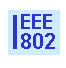 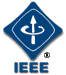 IEEE P802.21 Media Independent Handover ServicesMeeting Minutes of the IEEE P802.21d Group Management Task Group Chair: Yoshihiro OhbaEditor: Antonio de la OlivaMonday, PM2 Meeting, May 13, 2014 Meeting called to order by Chair at 4:00PM Minutes are taken by Yoshihiro Ohba.Meeting Agenda (21-14-0090-00) is presented by the ChairThe IEEE 802.21d task group is scheduled to meet Monday PM2, Tuesday AM1 and PM2, Wednesday AM2 and Thursday AM1.Tuesday AM2 was added.Revised agenda was approved with no objections.Meeting Minutes ApprovalMinutes of March 2014 TGd session are included in the WG minutes that were already approved in the WG opening plenary. There is no additional minutes to approve.Opening Notes (21-14-0086-00) is presented by the ChairSlides #1-#4 shown, Note Well, Duty to Inform.Chair called for declaration of potentially essential IPR on 802.21d.  There was no response to the call in the meeting.Latest commentary file is DCN 083r0.802.21d Comment Resolution Comments resolution started by the Chair Chair asked the group to provide review of Editorial comments by end of Tuesday.The following comments were discussed: #9, #59, #60, #61, #91, #95 and  #118.Resolutions are captured in DCN 083r2.Recess at: 18:05 PMSecond Day AM1 Meeting: Tuesday, May 14Meeting called to order by Chair at 8:00AM802.21d Comment ResolutionThe group continued comment resolution.The following comments were discussed: #2, #4, #29, #30, #46, #47, #48, #50, #58, #78, #80, #88, #89, #92, #93, #94, #97, #100, #102, #103, #104 and #123.Resolutions are captured in DCN 083r3.Session recessed at 10:02am.Second Day AM2 Meeting: Tuesday, May 14Meeting called to order by Chair at 10:30AM802.21d Comment ResolutionThe group continued comment resolution.The following comments were discussed: #3, #5, #7, #10, #12, #13, #14, #16, #17, #18, #19, #23, #25, #27, #28, #114, #115, #116 and #117.Resolutions are captured in DCN 083r4.Session recessed at 12:30pm.Second Day PM2 Meeting: Tuesday, May 14Meeting called to order by Chair at 4:00PM802.21d Comment ResolutionThe group continued comment resolution.The following comments were discussed: #31, #35, #36, #37, #38, #39, #42, #43, #45, #51, #56, #57, #60, #62, #64, #105, #106, #108, #109, #111, #112 and #113.Resolutions are captured in DCN 083r5.Session recessed at 6pm.Third Day AM2 Meeting: Wednesday, May 15Meeting called to order by Chair at 10:30AM802.21d Comment ResolutionThe group continued comment resolution.The following comments were discussed: #6, #8, #9, #40, #54, #64, #74, #102, #105, #112 and #124. Comments #6, #8, #9, #40, #54, #74, #124 are editorial. All other editorial comments are accepted as is.Resolutions are captured in DCN 083r6.Session recessed at 12:30pm.Fourth Day AM1 Meeting: Thursday, May 16Meeting called to order by Chair at 8:00AM802.21d Comment ResolutionThe group continued comment resolution.Comment #102 was discussed.The group agreed that comment #102 requires more discussion.  Particularly the following issues were raised.- New functional element GMCS and GMCR may not be required.- Since a PoS sending group addressed commands and a PoS sending group manipulation commands can be different, it is better to rename Command Center with Group Manager focusing on group manipulation function.  Resolutions are captured in DCN 083r8.Closing Note by ChairTG closing note is captured in DCN 21-14-0099r0. Chair mentioned three comment #102 is remaining to resolve.The following three motions were mentioned that Chair intends to bring during WG closing plenary.Motion #1:  Move to authorize the P802.21d Ballot Resolution Committee (BRC) to resolve WG LB#7c comments and approve the related contributions via teleconferences Motion #2: Move to authorize the P802.21d  Editor to accept the resolution passed during May, 2014 interim meeting and by the LB7 BRC during teleconferences and produce P802.21d/D05Motion #3: Move to authorize the P802.21 WG Chair to initiate a LB7 re-circulation ballot on the question “Should P802.21d/D05 be forwarded to Sponsor Ballot”BRC teleconference schedule was discussed. The group agreed on the following tentative schedule.May 27 (Tue) 8am-10am EDTJune 10 (Tue) 8am-10am EDTThe meeting was adjourned at 12:30pm.